Western Australia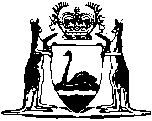 Disposal of Uncollected Goods Act 1970Disposal of Uncollected Goods Regulations 1971Western AustraliaDisposal of Uncollected Goods Regulations 1971Contents1.	Citation and commencement	12.	Interpretation	13.	Prescribed goods	14.	Forms	15.	Place for application	26.	Filing application	27.	Service of application	28.	Hearing where person served is absent	2Schedule 1Schedule 2Notes	Compilation table	16Defined termsWestern AustraliaDisposal of Uncollected Goods Act 1970Disposal of Uncollected Goods Regulations 1971 1.	Citation and commencement 	(1)	These regulations may be cited as the Disposal of Uncollected Goods Regulations 1971 1.	(2)	These regulations shall take effect on and from the date the Disposal of Uncollected Goods Act 1970, comes into operation 1.2.	Interpretation 		In these regulations unless the contrary intention appears — 	Act means the Disposal of Uncollected Goods Act 1970;	Schedule means a Schedule to these regulations.3.	Prescribed goods 		The goods to which Part II of the Act applies are those listed in the Schedule 1.	[Regulation 3 amended: Gazette 9 Jun 2017 p. 2850.]4.	Forms 	(1)	The several forms set out in the Schedule 2 are the prescribed forms for the respective purposes therein indicated.	(2)	Where a form is used under these regulations the particulars and matters referred to on the form shall be completed to the extent that they apply in the case in which the form is used.	[Regulation 4 amended: Gazette 9 Jun 2017 p. 2850.]5.	Place for application 		An application shall be made to the court nearest to the place where the goods the subject of the application were bailed or came into the possession of the applicant.6.	Filing application 		On the filing of an application the Registrar shall appoint a day and hour for the hearing of the application that allows copies of the application to be served on the respondent and all other persons appearing to be affected thereby at least 14 clear days before the day so appointed and shall endorse that day and hour on the application and all copies to be served.	[Regulation 6 amended: Gazette 9 Jun 2017 p. 2850.]7.	Service of application 		Copies of the application shall be served on the respondent and all other persons appearing to be affected thereby at least 14 clear days before the time fixed for hearing or within such lesser time as the court at the hearing may allow.8.	Hearing where person served is absent 		If a person served with an application does not attend either in person or by his counsel or solicitor at the time and place fixed for the hearing of the application the court may make orders in his absence.Schedule 1	[Heading inserted: Gazette 9 Jun 2017 p. 2850.]	Batteries.	Bedding (including sleeping bags).	Bicycle and bicycle parts.	Books.	Cooking utensils (including electric).	Footwear.	Gardening tools (including mowers and sprinklers).	Household appliances (including barbecues, hair-clippers, portable hair-dryers, portable electric or gas stoves, shavers).	Household linen.	Leather goods.	Motor vehicle accessories.	Motor vehicle parts.	Radiograms.	Radios.	Record players.	Soft furnishings.	Spectacles.	Sports equipment.	Tape recorders.	Television sets.	Travel goods.	Typewriters (non-electric).	Wearing apparel (except furs).Schedule 2	[Heading inserted: Gazette 9 Jun 2017 p. 2850.]Form 1	[Form 1 inserted: Gazette 9 Jun 2017 p. 2851.]Form 2	[Form 2 inserted: Gazette 9 Jun 2017 p. 2851.]Form 3	[Form 3 inserted: Gazette 9 Jun 2017 p. 2852.]Form 4	[Form 4 inserted: Gazette 9 Jun 2017 p. 2852.]Form 5	[Form 5 inserted: Gazette 9 Jun 2017 p. 2853.]Form 6	[Form 6 inserted: Gazette 9 Jun 2017 p. 2853.]Form 7	[Form 7 inserted: Gazette 9 Jun 2017 p. 2854.]Form 8	[Form 8 inserted: Gazette 9 Jun 2017 p. 2854-5.]Form 9	[Form 9 inserted: Gazette 9 Jun 2017 p. 2855-6.]Form 10	[Form 10 inserted: Gazette 9 Jun 2017 p. 2856-7.][Form 11 deleted: Gazette 9 Jun 2017 p. 2857.]Form 12	[Form 12 inserted: Gazette 9 Jun 2017 p. 2857.]Form 13	[Form 13 inserted: Gazette 9 Jun 2017 p. 2857-8.]Form 14	[Form 14 inserted: Gazette 9 Jun 2017 p. 2858-9.]Notes1	This is a compilation of the Disposal of Uncollected Goods Regulations 1971 and includes the amendments made by the other written laws referred to in the following table.  The following table contains information about these regulations and any reprint. Compilation tableDefined terms[This is a list of terms defined and the provisions where they are defined.  The list is not part of the law.]Defined term	Provision(s)Act	2Schedule	2Disposal of Uncollected Goods Act 1970
s. 9(1)(a) or 12(1) or 19(2)(a) and 26(1)(a), (2) and (3)Notice under Part1 that goods are ready for redeliveryDisposal of Uncollected Goods Act 1970
s. 9(1)(a) or 12(1) or 19(2)(a) and 26(1)(a), (2) and (3)Notice under Part1 that goods are ready for redeliveryDisposal of Uncollected Goods Act 1970
s. 9(1)(a) or 12(1) or 19(2)(a) and 26(1)(a), (2) and (3)Notice under Part1 that goods are ready for redeliveryDisposal of Uncollected Goods Act 1970
s. 9(1)(a) or 12(1) or 19(2)(a) and 26(1)(a), (2) and (3)Notice under Part1 that goods are ready for redeliveryTo [name] of [address], BailorTo [name] of [address], BailorTo [name] of [address], BailorTo [name] of [address], BailorNotice1.	The following goods [give sufficient description of goods] situated at [place] are now ready for redelivery for you.2.	The amount of $ [insert amount] is due by you for charges. This amount is calculated as follows: [insert details].3.	Unless you take redelivery of the goods or give directions for their redelivery, or give notice in writing to [insert name and address of the person, firm or company with whom the goods were bailed] (Bailee) that you dispute all or any of the matters contained in this notice, the goods will be sold or otherwise disposed of in accordance with the Act.1.	The following goods [give sufficient description of goods] situated at [place] are now ready for redelivery for you.2.	The amount of $ [insert amount] is due by you for charges. This amount is calculated as follows: [insert details].3.	Unless you take redelivery of the goods or give directions for their redelivery, or give notice in writing to [insert name and address of the person, firm or company with whom the goods were bailed] (Bailee) that you dispute all or any of the matters contained in this notice, the goods will be sold or otherwise disposed of in accordance with the Act.1.	The following goods [give sufficient description of goods] situated at [place] are now ready for redelivery for you.2.	The amount of $ [insert amount] is due by you for charges. This amount is calculated as follows: [insert details].3.	Unless you take redelivery of the goods or give directions for their redelivery, or give notice in writing to [insert name and address of the person, firm or company with whom the goods were bailed] (Bailee) that you dispute all or any of the matters contained in this notice, the goods will be sold or otherwise disposed of in accordance with the Act.Signature of BaileeDate1	Indicate under which Part of the Act the notice is issued.1	Indicate under which Part of the Act the notice is issued.1	Indicate under which Part of the Act the notice is issued.1	Indicate under which Part of the Act the notice is issued.Disposal of Uncollected Goods Act 1970
s. 9(1)(b) or 12(1)(b) and (c) and 26(1)(b), (2) and (4)Notice under Part1 of intention to sell or otherwise dispose of goodsDisposal of Uncollected Goods Act 1970
s. 9(1)(b) or 12(1)(b) and (c) and 26(1)(b), (2) and (4)Notice under Part1 of intention to sell or otherwise dispose of goodsDisposal of Uncollected Goods Act 1970
s. 9(1)(b) or 12(1)(b) and (c) and 26(1)(b), (2) and (4)Notice under Part1 of intention to sell or otherwise dispose of goodsDisposal of Uncollected Goods Act 1970
s. 9(1)(b) or 12(1)(b) and (c) and 26(1)(b), (2) and (4)Notice under Part1 of intention to sell or otherwise dispose of goodsTo [name] of [address], BailorTo [name] of [address], BailorTo [name] of [address], BailorTo [name] of [address], BailorNotice1.	You were given notice on [date] that the following goods [give sufficient description of goods] situated at [place] were ready for redelivery.2.	The goods are *prescribed goods to which Part II of the Act applies/*goods to the value of $[state estimated value of goods] to which Part III of the Act applies.(* Delete as applicable)3.	It is intended to sell or dispose of the goods in accordance with the Act unless not more than 1 month from the date of giving of this notice you either — 	(a)	take redelivery of the goods or give directions for their redelivery; or	(b)	give notice in writing to [insert name and address of person, firm or company with whom the goods were bailed] (Bailee) that *you deny the goods are prescribed goods/*you claim the goods exceed $3 500 in value.(* Delete as applicable)1.	You were given notice on [date] that the following goods [give sufficient description of goods] situated at [place] were ready for redelivery.2.	The goods are *prescribed goods to which Part II of the Act applies/*goods to the value of $[state estimated value of goods] to which Part III of the Act applies.(* Delete as applicable)3.	It is intended to sell or dispose of the goods in accordance with the Act unless not more than 1 month from the date of giving of this notice you either — 	(a)	take redelivery of the goods or give directions for their redelivery; or	(b)	give notice in writing to [insert name and address of person, firm or company with whom the goods were bailed] (Bailee) that *you deny the goods are prescribed goods/*you claim the goods exceed $3 500 in value.(* Delete as applicable)1.	You were given notice on [date] that the following goods [give sufficient description of goods] situated at [place] were ready for redelivery.2.	The goods are *prescribed goods to which Part II of the Act applies/*goods to the value of $[state estimated value of goods] to which Part III of the Act applies.(* Delete as applicable)3.	It is intended to sell or dispose of the goods in accordance with the Act unless not more than 1 month from the date of giving of this notice you either — 	(a)	take redelivery of the goods or give directions for their redelivery; or	(b)	give notice in writing to [insert name and address of person, firm or company with whom the goods were bailed] (Bailee) that *you deny the goods are prescribed goods/*you claim the goods exceed $3 500 in value.(* Delete as applicable)Signature of BaileeDateNote: Copies of this notice must also be sent to the Commissioner of Police and to every other person (if any) whom the Bailee knows or claims to have an interest in the goods.Note: Copies of this notice must also be sent to the Commissioner of Police and to every other person (if any) whom the Bailee knows or claims to have an interest in the goods.Note: Copies of this notice must also be sent to the Commissioner of Police and to every other person (if any) whom the Bailee knows or claims to have an interest in the goods.Note: Copies of this notice must also be sent to the Commissioner of Police and to every other person (if any) whom the Bailee knows or claims to have an interest in the goods.1	Indicate under which Part of the Act the notice is issued. 1	Indicate under which Part of the Act the notice is issued. 1	Indicate under which Part of the Act the notice is issued. 1	Indicate under which Part of the Act the notice is issued. Disposal of Uncollected Goods Act 1970
s. 17(1) and 26(1), (2) and (6)Notice under Part V to treat dispute as determinedDisposal of Uncollected Goods Act 1970
s. 17(1) and 26(1), (2) and (6)Notice under Part V to treat dispute as determinedDisposal of Uncollected Goods Act 1970
s. 17(1) and 26(1), (2) and (6)Notice under Part V to treat dispute as determinedDisposal of Uncollected Goods Act 1970
s. 17(1) and 26(1), (2) and (6)Notice under Part V to treat dispute as determinedTo [name] of [address], BailorTo [name] of [address], BailorTo [name] of [address], BailorTo [name] of [address], BailorNotice1.	With reference to the following goods [give sufficient description of goods] a dispute arose on [date] between you and the Bailee mentioned below, [give nature of dispute and manner in which it arose].2.	The goods are available for redelivery to you at [address].3.	The goods will be sold or otherwise disposed of in accordance with the Act unless not more than 1 month from the date of the giving of this notice you either —	(a)	take redelivery of the goods or give directions for their redelivery; or	(b)	give notice in writing to [insert name and address of person, firm or company with whom the goods were bailed] (Bailee) that you object to this dispute being treated as determined.1.	With reference to the following goods [give sufficient description of goods] a dispute arose on [date] between you and the Bailee mentioned below, [give nature of dispute and manner in which it arose].2.	The goods are available for redelivery to you at [address].3.	The goods will be sold or otherwise disposed of in accordance with the Act unless not more than 1 month from the date of the giving of this notice you either —	(a)	take redelivery of the goods or give directions for their redelivery; or	(b)	give notice in writing to [insert name and address of person, firm or company with whom the goods were bailed] (Bailee) that you object to this dispute being treated as determined.1.	With reference to the following goods [give sufficient description of goods] a dispute arose on [date] between you and the Bailee mentioned below, [give nature of dispute and manner in which it arose].2.	The goods are available for redelivery to you at [address].3.	The goods will be sold or otherwise disposed of in accordance with the Act unless not more than 1 month from the date of the giving of this notice you either —	(a)	take redelivery of the goods or give directions for their redelivery; or	(b)	give notice in writing to [insert name and address of person, firm or company with whom the goods were bailed] (Bailee) that you object to this dispute being treated as determined.Signature of BaileeDateDisposal of Uncollected Goods Act 1970
s. 19(1), (2)(b) and (c) and 26(1)(c), (2) and (5)Notice under Part VI of intention to apply to Court for order to sell or otherwise dispose of goods valued in excess of $3 500Disposal of Uncollected Goods Act 1970
s. 19(1), (2)(b) and (c) and 26(1)(c), (2) and (5)Notice under Part VI of intention to apply to Court for order to sell or otherwise dispose of goods valued in excess of $3 500Disposal of Uncollected Goods Act 1970
s. 19(1), (2)(b) and (c) and 26(1)(c), (2) and (5)Notice under Part VI of intention to apply to Court for order to sell or otherwise dispose of goods valued in excess of $3 500Disposal of Uncollected Goods Act 1970
s. 19(1), (2)(b) and (c) and 26(1)(c), (2) and (5)Notice under Part VI of intention to apply to Court for order to sell or otherwise dispose of goods valued in excess of $3 500To [name] of [address], BailorTo [name] of [address], BailorTo [name] of [address], BailorTo [name] of [address], BailorNotice1.	You were given notice on [date] that the following goods [give sufficient description of goods] situated at [place] were ready for redelivery.2.	*A dispute relating to the goods was determined on [date] in the following manner [give full details].(* Delete if there was no dispute)3.	Unless not more than 1 month after the date of the giving of this notice you either take redelivery of the goods or give directions for their redelivery, [insert name and address of person, firm or company with whom the goods were bailed] (Bailee) intends making an application to the Court for an order to sell or otherwise dispose of them in accordance with the Act.1.	You were given notice on [date] that the following goods [give sufficient description of goods] situated at [place] were ready for redelivery.2.	*A dispute relating to the goods was determined on [date] in the following manner [give full details].(* Delete if there was no dispute)3.	Unless not more than 1 month after the date of the giving of this notice you either take redelivery of the goods or give directions for their redelivery, [insert name and address of person, firm or company with whom the goods were bailed] (Bailee) intends making an application to the Court for an order to sell or otherwise dispose of them in accordance with the Act.1.	You were given notice on [date] that the following goods [give sufficient description of goods] situated at [place] were ready for redelivery.2.	*A dispute relating to the goods was determined on [date] in the following manner [give full details].(* Delete if there was no dispute)3.	Unless not more than 1 month after the date of the giving of this notice you either take redelivery of the goods or give directions for their redelivery, [insert name and address of person, firm or company with whom the goods were bailed] (Bailee) intends making an application to the Court for an order to sell or otherwise dispose of them in accordance with the Act.Signature of BaileeDateNote: Copies of this notice must also be sent to the Commissioner of Police and to every other person (if any) whom the Bailee knows has or claims to have an interest in the goods.Note: Copies of this notice must also be sent to the Commissioner of Police and to every other person (if any) whom the Bailee knows has or claims to have an interest in the goods.Note: Copies of this notice must also be sent to the Commissioner of Police and to every other person (if any) whom the Bailee knows has or claims to have an interest in the goods.Note: Copies of this notice must also be sent to the Commissioner of Police and to every other person (if any) whom the Bailee knows has or claims to have an interest in the goods.Disposal of Uncollected Goods Act 1970
s. 20(a), 21(b) and (c) and 26(1)(c), (2) and (5)Notice under Part VII of intention to apply to Court for order to dispose of goods in possession otherwise than under bailment in course of business where s. 20(a) appliesDisposal of Uncollected Goods Act 1970
s. 20(a), 21(b) and (c) and 26(1)(c), (2) and (5)Notice under Part VII of intention to apply to Court for order to dispose of goods in possession otherwise than under bailment in course of business where s. 20(a) appliesDisposal of Uncollected Goods Act 1970
s. 20(a), 21(b) and (c) and 26(1)(c), (2) and (5)Notice under Part VII of intention to apply to Court for order to dispose of goods in possession otherwise than under bailment in course of business where s. 20(a) appliesDisposal of Uncollected Goods Act 1970
s. 20(a), 21(b) and (c) and 26(1)(c), (2) and (5)Notice under Part VII of intention to apply to Court for order to dispose of goods in possession otherwise than under bailment in course of business where s. 20(a) appliesDisposal of Uncollected Goods Act 1970
s. 20(a), 21(b) and (c) and 26(1)(c), (2) and (5)Notice under Part VII of intention to apply to Court for order to dispose of goods in possession otherwise than under bailment in course of business where s. 20(a) applies	To	ToThe Commissioner of PoliceThe Commissioner of PoliceThe Commissioner of Policeand	To1and	To1[name][name][name]Notice1.	The following goods [give sufficient description of goods] came into possession of [name] of [address] in the following circumstances [give full details]2.2.	It is intended to make an application to the Court for an order to sell or otherwise dispose of them in accordance with the Act.1.	The following goods [give sufficient description of goods] came into possession of [name] of [address] in the following circumstances [give full details]2.2.	It is intended to make an application to the Court for an order to sell or otherwise dispose of them in accordance with the Act.1.	The following goods [give sufficient description of goods] came into possession of [name] of [address] in the following circumstances [give full details]2.2.	It is intended to make an application to the Court for an order to sell or otherwise dispose of them in accordance with the Act.1.	The following goods [give sufficient description of goods] came into possession of [name] of [address] in the following circumstances [give full details]2.2.	It is intended to make an application to the Court for an order to sell or otherwise dispose of them in accordance with the Act.Signature of person in possession of goodsDate1	Copies of this notice must also be sent to every other person (if any) whom the person in possession knows has or claims to have an interest in the goods.2	Include any information known to the person in possession concerning the identity or whereabouts of the person through whom the person came into such possession.1	Copies of this notice must also be sent to every other person (if any) whom the person in possession knows has or claims to have an interest in the goods.2	Include any information known to the person in possession concerning the identity or whereabouts of the person through whom the person came into such possession.1	Copies of this notice must also be sent to every other person (if any) whom the person in possession knows has or claims to have an interest in the goods.2	Include any information known to the person in possession concerning the identity or whereabouts of the person through whom the person came into such possession.1	Copies of this notice must also be sent to every other person (if any) whom the person in possession knows has or claims to have an interest in the goods.2	Include any information known to the person in possession concerning the identity or whereabouts of the person through whom the person came into such possession.1	Copies of this notice must also be sent to every other person (if any) whom the person in possession knows has or claims to have an interest in the goods.2	Include any information known to the person in possession concerning the identity or whereabouts of the person through whom the person came into such possession.Disposal of Uncollected Goods Act 1970
s. 20(b), 21 and 26(1)(c), (2) and (5)Notice under Part VII of intention to apply to Court to dispose of goods in possession otherwise than under bailment in course of business where s. 20(b) appliesDisposal of Uncollected Goods Act 1970
s. 20(b), 21 and 26(1)(c), (2) and (5)Notice under Part VII of intention to apply to Court to dispose of goods in possession otherwise than under bailment in course of business where s. 20(b) appliesDisposal of Uncollected Goods Act 1970
s. 20(b), 21 and 26(1)(c), (2) and (5)Notice under Part VII of intention to apply to Court to dispose of goods in possession otherwise than under bailment in course of business where s. 20(b) appliesDisposal of Uncollected Goods Act 1970
s. 20(b), 21 and 26(1)(c), (2) and (5)Notice under Part VII of intention to apply to Court to dispose of goods in possession otherwise than under bailment in course of business where s. 20(b) appliesTo [name] of [address] (Person through whom possession was acquired).To [name] of [address] (Person through whom possession was acquired).To [name] of [address] (Person through whom possession was acquired).To [name] of [address] (Person through whom possession was acquired).Notice1.	On [date], at [place] the following goods [give sufficient description of goods] now situated at [place] came, through you, into possession of [insert name and address of person in possession of goods] under the following circumstances [give full details].2.	Unless not more than 1 month from the date of the giving of this notice you relieve the abovementioned person of the goods, I intend to make an application to the Court for an order to sell or otherwise dispose of them in accordance with the Act.1.	On [date], at [place] the following goods [give sufficient description of goods] now situated at [place] came, through you, into possession of [insert name and address of person in possession of goods] under the following circumstances [give full details].2.	Unless not more than 1 month from the date of the giving of this notice you relieve the abovementioned person of the goods, I intend to make an application to the Court for an order to sell or otherwise dispose of them in accordance with the Act.1.	On [date], at [place] the following goods [give sufficient description of goods] now situated at [place] came, through you, into possession of [insert name and address of person in possession of goods] under the following circumstances [give full details].2.	Unless not more than 1 month from the date of the giving of this notice you relieve the abovementioned person of the goods, I intend to make an application to the Court for an order to sell or otherwise dispose of them in accordance with the Act.Signature of person in possession of goodsDateNote: Copies of this notice must also be sent to the Commissioner of Police and to every other person (if any) the person in possession knows or claims to have an interest in the goods.Note: Copies of this notice must also be sent to the Commissioner of Police and to every other person (if any) the person in possession knows or claims to have an interest in the goods.Note: Copies of this notice must also be sent to the Commissioner of Police and to every other person (if any) the person in possession knows or claims to have an interest in the goods.Note: Copies of this notice must also be sent to the Commissioner of Police and to every other person (if any) the person in possession knows or claims to have an interest in the goods.Magistrates Court of Western Australia (Civil jurisdiction)Magistrates Court of Western Australia (Civil jurisdiction)Magistrates Court of Western Australia (Civil jurisdiction)Magistrates Court of Western Australia (Civil jurisdiction)Magistrates Court of Western Australia (Civil jurisdiction)Magistrates Court of Western Australia (Civil jurisdiction)Magistrates Court of Western Australia (Civil jurisdiction)Magistrates Court of Western Australia (Civil jurisdiction)Magistrates Court of Western Australia (Civil jurisdiction)Disposal of Uncollected Goods Act 1970
s. 17(3)Application under Part V for summary determination of disputeDisposal of Uncollected Goods Act 1970
s. 17(3)Application under Part V for summary determination of disputeDisposal of Uncollected Goods Act 1970
s. 17(3)Application under Part V for summary determination of disputeDisposal of Uncollected Goods Act 1970
s. 17(3)Application under Part V for summary determination of disputeMagistrates Court at [place]No:Magistrates Court at [place]No:Magistrates Court at [place]No:Magistrates Court at [place]No:Magistrates Court at [place]No:BetweenBetweenBetweenBetweenBetweenBetweenBetweenBetweenBetweenApplicantFull nameApplicantAddressApplicantPostcodePostcodeApplicantTelephoneApplicantEmail addressandandandandandandandandandRespondentFull nameRespondentAddressRespondentPostcodePostcodeRespondentTelephoneRespondentEmail addressApplication1.	On [date], at [place] a dispute arose between the applicant and the respondent concerning goods in the possession of [insert name of applicant or respondent, as case may be] in the following circumstances [give full details].2.	The applicant applies for the summary determination of that dispute.1.	On [date], at [place] a dispute arose between the applicant and the respondent concerning goods in the possession of [insert name of applicant or respondent, as case may be] in the following circumstances [give full details].2.	The applicant applies for the summary determination of that dispute.1.	On [date], at [place] a dispute arose between the applicant and the respondent concerning goods in the possession of [insert name of applicant or respondent, as case may be] in the following circumstances [give full details].2.	The applicant applies for the summary determination of that dispute.1.	On [date], at [place] a dispute arose between the applicant and the respondent concerning goods in the possession of [insert name of applicant or respondent, as case may be] in the following circumstances [give full details].2.	The applicant applies for the summary determination of that dispute.1.	On [date], at [place] a dispute arose between the applicant and the respondent concerning goods in the possession of [insert name of applicant or respondent, as case may be] in the following circumstances [give full details].2.	The applicant applies for the summary determination of that dispute.1.	On [date], at [place] a dispute arose between the applicant and the respondent concerning goods in the possession of [insert name of applicant or respondent, as case may be] in the following circumstances [give full details].2.	The applicant applies for the summary determination of that dispute.1.	On [date], at [place] a dispute arose between the applicant and the respondent concerning goods in the possession of [insert name of applicant or respondent, as case may be] in the following circumstances [give full details].2.	The applicant applies for the summary determination of that dispute.1.	On [date], at [place] a dispute arose between the applicant and the respondent concerning goods in the possession of [insert name of applicant or respondent, as case may be] in the following circumstances [give full details].2.	The applicant applies for the summary determination of that dispute.Signature of applicant or lawyerDateDateThis application will be heard in the Magistrates Court at [place] at [time] on [date].This application will be heard in the Magistrates Court at [place] at [time] on [date].This application will be heard in the Magistrates Court at [place] at [time] on [date].This application will be heard in the Magistrates Court at [place] at [time] on [date].This application will be heard in the Magistrates Court at [place] at [time] on [date].This application will be heard in the Magistrates Court at [place] at [time] on [date].This application will be heard in the Magistrates Court at [place] at [time] on [date].This application will be heard in the Magistrates Court at [place] at [time] on [date].This application will be heard in the Magistrates Court at [place] at [time] on [date].RegistrarRegistrarRegistrar	To The RespondentThe RespondentThe RespondentThe RespondentThe RespondentThe RespondentThe RespondentThe Respondentand	To1[name][name][name][name][name][name][name][name]If you do not attend either in person or by your counsel or solicitor at the time and place fixed above for the hearing of this application the Court may make orders in your absence.If you do not attend either in person or by your counsel or solicitor at the time and place fixed above for the hearing of this application the Court may make orders in your absence.If you do not attend either in person or by your counsel or solicitor at the time and place fixed above for the hearing of this application the Court may make orders in your absence.If you do not attend either in person or by your counsel or solicitor at the time and place fixed above for the hearing of this application the Court may make orders in your absence.If you do not attend either in person or by your counsel or solicitor at the time and place fixed above for the hearing of this application the Court may make orders in your absence.If you do not attend either in person or by your counsel or solicitor at the time and place fixed above for the hearing of this application the Court may make orders in your absence.If you do not attend either in person or by your counsel or solicitor at the time and place fixed above for the hearing of this application the Court may make orders in your absence.If you do not attend either in person or by your counsel or solicitor at the time and place fixed above for the hearing of this application the Court may make orders in your absence.If you do not attend either in person or by your counsel or solicitor at the time and place fixed above for the hearing of this application the Court may make orders in your absence.1	A copy of this application must be served on the respondent and any other person appearing to be affected by the application.1	A copy of this application must be served on the respondent and any other person appearing to be affected by the application.1	A copy of this application must be served on the respondent and any other person appearing to be affected by the application.1	A copy of this application must be served on the respondent and any other person appearing to be affected by the application.1	A copy of this application must be served on the respondent and any other person appearing to be affected by the application.1	A copy of this application must be served on the respondent and any other person appearing to be affected by the application.1	A copy of this application must be served on the respondent and any other person appearing to be affected by the application.1	A copy of this application must be served on the respondent and any other person appearing to be affected by the application.1	A copy of this application must be served on the respondent and any other person appearing to be affected by the application.Magistrates Court of Western Australia (Civil jurisdiction)Magistrates Court of Western Australia (Civil jurisdiction)Magistrates Court of Western Australia (Civil jurisdiction)Magistrates Court of Western Australia (Civil jurisdiction)Magistrates Court of Western Australia (Civil jurisdiction)Magistrates Court of Western Australia (Civil jurisdiction)Magistrates Court of Western Australia (Civil jurisdiction)Magistrates Court of Western Australia (Civil jurisdiction)Magistrates Court of Western Australia (Civil jurisdiction)Magistrates Court of Western Australia (Civil jurisdiction)Disposal of Uncollected Goods Act 1970
s. 19(1)Application under Part VI for order to sell or otherwise dispose of goods valued in excess of $3 500Disposal of Uncollected Goods Act 1970
s. 19(1)Application under Part VI for order to sell or otherwise dispose of goods valued in excess of $3 500Disposal of Uncollected Goods Act 1970
s. 19(1)Application under Part VI for order to sell or otherwise dispose of goods valued in excess of $3 500Disposal of Uncollected Goods Act 1970
s. 19(1)Application under Part VI for order to sell or otherwise dispose of goods valued in excess of $3 500Magistrates Court at [place]No:Magistrates Court at [place]No:Magistrates Court at [place]No:Magistrates Court at [place]No:Magistrates Court at [place]No:Magistrates Court at [place]No:BetweenBetweenBetweenBetweenBetweenBetweenBetweenBetweenBetweenBetweenApplicantFull nameApplicantAddressApplicantPostcodePostcodeApplicantTelephoneApplicantEmail addressandandandandandandandandandandRespondentFull nameRespondentAddressRespondentPostcodePostcodeRespondentTelephoneRespondentEmail addressApplication1.	On [date] at [place], the respondent entrusted to the applicant the following [give sufficient description of goods].2.	The value of the goods exceeds $3 500.3.	The goods are ready for redelivery to the respondent who has failed to take delivery of them or to give directions for their redelivery despite notice to do so.4.	The applicant applies for an order to sell or otherwise dispose of the goods in accordance with the Act.1.	On [date] at [place], the respondent entrusted to the applicant the following [give sufficient description of goods].2.	The value of the goods exceeds $3 500.3.	The goods are ready for redelivery to the respondent who has failed to take delivery of them or to give directions for their redelivery despite notice to do so.4.	The applicant applies for an order to sell or otherwise dispose of the goods in accordance with the Act.1.	On [date] at [place], the respondent entrusted to the applicant the following [give sufficient description of goods].2.	The value of the goods exceeds $3 500.3.	The goods are ready for redelivery to the respondent who has failed to take delivery of them or to give directions for their redelivery despite notice to do so.4.	The applicant applies for an order to sell or otherwise dispose of the goods in accordance with the Act.1.	On [date] at [place], the respondent entrusted to the applicant the following [give sufficient description of goods].2.	The value of the goods exceeds $3 500.3.	The goods are ready for redelivery to the respondent who has failed to take delivery of them or to give directions for their redelivery despite notice to do so.4.	The applicant applies for an order to sell or otherwise dispose of the goods in accordance with the Act.1.	On [date] at [place], the respondent entrusted to the applicant the following [give sufficient description of goods].2.	The value of the goods exceeds $3 500.3.	The goods are ready for redelivery to the respondent who has failed to take delivery of them or to give directions for their redelivery despite notice to do so.4.	The applicant applies for an order to sell or otherwise dispose of the goods in accordance with the Act.1.	On [date] at [place], the respondent entrusted to the applicant the following [give sufficient description of goods].2.	The value of the goods exceeds $3 500.3.	The goods are ready for redelivery to the respondent who has failed to take delivery of them or to give directions for their redelivery despite notice to do so.4.	The applicant applies for an order to sell or otherwise dispose of the goods in accordance with the Act.1.	On [date] at [place], the respondent entrusted to the applicant the following [give sufficient description of goods].2.	The value of the goods exceeds $3 500.3.	The goods are ready for redelivery to the respondent who has failed to take delivery of them or to give directions for their redelivery despite notice to do so.4.	The applicant applies for an order to sell or otherwise dispose of the goods in accordance with the Act.1.	On [date] at [place], the respondent entrusted to the applicant the following [give sufficient description of goods].2.	The value of the goods exceeds $3 500.3.	The goods are ready for redelivery to the respondent who has failed to take delivery of them or to give directions for their redelivery despite notice to do so.4.	The applicant applies for an order to sell or otherwise dispose of the goods in accordance with the Act.Signature of applicant or lawyerDateDateThis application will be heard in the Magistrates Court at [place] at [time] on [date].This application will be heard in the Magistrates Court at [place] at [time] on [date].This application will be heard in the Magistrates Court at [place] at [time] on [date].This application will be heard in the Magistrates Court at [place] at [time] on [date].This application will be heard in the Magistrates Court at [place] at [time] on [date].This application will be heard in the Magistrates Court at [place] at [time] on [date].This application will be heard in the Magistrates Court at [place] at [time] on [date].This application will be heard in the Magistrates Court at [place] at [time] on [date].This application will be heard in the Magistrates Court at [place] at [time] on [date].RegistrarRegistrarRegistrar	ToThe RespondentThe RespondentThe RespondentThe RespondentThe RespondentThe RespondentThe RespondentThe Respondentand	To1[name][name][name][name][name][name][name][name]If you do not attend either in person or by your counsel or solicitor at the time and place fixed above for the hearing of this application the Court may make orders in your absence.If you do not attend either in person or by your counsel or solicitor at the time and place fixed above for the hearing of this application the Court may make orders in your absence.If you do not attend either in person or by your counsel or solicitor at the time and place fixed above for the hearing of this application the Court may make orders in your absence.If you do not attend either in person or by your counsel or solicitor at the time and place fixed above for the hearing of this application the Court may make orders in your absence.If you do not attend either in person or by your counsel or solicitor at the time and place fixed above for the hearing of this application the Court may make orders in your absence.If you do not attend either in person or by your counsel or solicitor at the time and place fixed above for the hearing of this application the Court may make orders in your absence.If you do not attend either in person or by your counsel or solicitor at the time and place fixed above for the hearing of this application the Court may make orders in your absence.If you do not attend either in person or by your counsel or solicitor at the time and place fixed above for the hearing of this application the Court may make orders in your absence.If you do not attend either in person or by your counsel or solicitor at the time and place fixed above for the hearing of this application the Court may make orders in your absence.1	A copy of this application must be served on the respondent and any other person appearing to be affected by the application.1	A copy of this application must be served on the respondent and any other person appearing to be affected by the application.1	A copy of this application must be served on the respondent and any other person appearing to be affected by the application.1	A copy of this application must be served on the respondent and any other person appearing to be affected by the application.1	A copy of this application must be served on the respondent and any other person appearing to be affected by the application.1	A copy of this application must be served on the respondent and any other person appearing to be affected by the application.1	A copy of this application must be served on the respondent and any other person appearing to be affected by the application.1	A copy of this application must be served on the respondent and any other person appearing to be affected by the application.1	A copy of this application must be served on the respondent and any other person appearing to be affected by the application.Magistrates Court of Western Australia (Civil jurisdiction)Magistrates Court of Western Australia (Civil jurisdiction)Magistrates Court of Western Australia (Civil jurisdiction)Magistrates Court of Western Australia (Civil jurisdiction)Magistrates Court of Western Australia (Civil jurisdiction)Magistrates Court of Western Australia (Civil jurisdiction)Magistrates Court of Western Australia (Civil jurisdiction)Magistrates Court of Western Australia (Civil jurisdiction)Magistrates Court of Western Australia (Civil jurisdiction)Magistrates Court of Western Australia (Civil jurisdiction)Disposal of Uncollected Goods Act 1970
s. 20(a)Application under Part VII for order to dispose of goods in possession otherwise than under bailment in course of business where s. 20(a) appliesDisposal of Uncollected Goods Act 1970
s. 20(a)Application under Part VII for order to dispose of goods in possession otherwise than under bailment in course of business where s. 20(a) appliesDisposal of Uncollected Goods Act 1970
s. 20(a)Application under Part VII for order to dispose of goods in possession otherwise than under bailment in course of business where s. 20(a) appliesDisposal of Uncollected Goods Act 1970
s. 20(a)Application under Part VII for order to dispose of goods in possession otherwise than under bailment in course of business where s. 20(a) appliesMagistrates Court at [place]No:Magistrates Court at [place]No:Magistrates Court at [place]No:Magistrates Court at [place]No:Magistrates Court at [place]No:Magistrates Court at [place]No:In the matter of an application to dispose of goods under s. 20(a) of the ActIn the matter of an application to dispose of goods under s. 20(a) of the ActIn the matter of an application to dispose of goods under s. 20(a) of the ActIn the matter of an application to dispose of goods under s. 20(a) of the ActIn the matter of an application to dispose of goods under s. 20(a) of the ActIn the matter of an application to dispose of goods under s. 20(a) of the ActIn the matter of an application to dispose of goods under s. 20(a) of the ActIn the matter of an application to dispose of goods under s. 20(a) of the ActIn the matter of an application to dispose of goods under s. 20(a) of the ActIn the matter of an application to dispose of goods under s. 20(a) of the ActApplicantFull nameApplicantAddressApplicantPostcodePostcodeApplicantTelephoneApplicantEmail addressApplication1.	On [date] at [place] the applicant came into possession of the following goods [give sufficient description of goods] in the following circumstances [give full details].2.	The applicant is unaware of the identity or whereabouts of the person through whom the applicant came into possession of the goods.3.	The applicant applies for an order to sell or otherwise dispose of the goods in accordance with the Act.1.	On [date] at [place] the applicant came into possession of the following goods [give sufficient description of goods] in the following circumstances [give full details].2.	The applicant is unaware of the identity or whereabouts of the person through whom the applicant came into possession of the goods.3.	The applicant applies for an order to sell or otherwise dispose of the goods in accordance with the Act.1.	On [date] at [place] the applicant came into possession of the following goods [give sufficient description of goods] in the following circumstances [give full details].2.	The applicant is unaware of the identity or whereabouts of the person through whom the applicant came into possession of the goods.3.	The applicant applies for an order to sell or otherwise dispose of the goods in accordance with the Act.1.	On [date] at [place] the applicant came into possession of the following goods [give sufficient description of goods] in the following circumstances [give full details].2.	The applicant is unaware of the identity or whereabouts of the person through whom the applicant came into possession of the goods.3.	The applicant applies for an order to sell or otherwise dispose of the goods in accordance with the Act.1.	On [date] at [place] the applicant came into possession of the following goods [give sufficient description of goods] in the following circumstances [give full details].2.	The applicant is unaware of the identity or whereabouts of the person through whom the applicant came into possession of the goods.3.	The applicant applies for an order to sell or otherwise dispose of the goods in accordance with the Act.1.	On [date] at [place] the applicant came into possession of the following goods [give sufficient description of goods] in the following circumstances [give full details].2.	The applicant is unaware of the identity or whereabouts of the person through whom the applicant came into possession of the goods.3.	The applicant applies for an order to sell or otherwise dispose of the goods in accordance with the Act.1.	On [date] at [place] the applicant came into possession of the following goods [give sufficient description of goods] in the following circumstances [give full details].2.	The applicant is unaware of the identity or whereabouts of the person through whom the applicant came into possession of the goods.3.	The applicant applies for an order to sell or otherwise dispose of the goods in accordance with the Act.1.	On [date] at [place] the applicant came into possession of the following goods [give sufficient description of goods] in the following circumstances [give full details].2.	The applicant is unaware of the identity or whereabouts of the person through whom the applicant came into possession of the goods.3.	The applicant applies for an order to sell or otherwise dispose of the goods in accordance with the Act.1.	On [date] at [place] the applicant came into possession of the following goods [give sufficient description of goods] in the following circumstances [give full details].2.	The applicant is unaware of the identity or whereabouts of the person through whom the applicant came into possession of the goods.3.	The applicant applies for an order to sell or otherwise dispose of the goods in accordance with the Act.Signature of applicant or lawyerDateDateNote: It is not intended to serve this application on any person other than1:Note: It is not intended to serve this application on any person other than1:Note: It is not intended to serve this application on any person other than1:Note: It is not intended to serve this application on any person other than1:Note: It is not intended to serve this application on any person other than1:Note: It is not intended to serve this application on any person other than1:Note: It is not intended to serve this application on any person other than1:Note: It is not intended to serve this application on any person other than1:Note: It is not intended to serve this application on any person other than1:This application will be heard in the Magistrates Court at [place] at [time] on [date].This application will be heard in the Magistrates Court at [place] at [time] on [date].This application will be heard in the Magistrates Court at [place] at [time] on [date].This application will be heard in the Magistrates Court at [place] at [time] on [date].This application will be heard in the Magistrates Court at [place] at [time] on [date].This application will be heard in the Magistrates Court at [place] at [time] on [date].This application will be heard in the Magistrates Court at [place] at [time] on [date].This application will be heard in the Magistrates Court at [place] at [time] on [date].This application will be heard in the Magistrates Court at [place] at [time] on [date].RegistrarRegistrarRegistrarTo1To1To1To1To1To1To1To1To1If you do not attend either in person or by your counsel or solicitor at the time and place fixed above for the hearing of this application the Court may make orders in your absence.If you do not attend either in person or by your counsel or solicitor at the time and place fixed above for the hearing of this application the Court may make orders in your absence.If you do not attend either in person or by your counsel or solicitor at the time and place fixed above for the hearing of this application the Court may make orders in your absence.If you do not attend either in person or by your counsel or solicitor at the time and place fixed above for the hearing of this application the Court may make orders in your absence.If you do not attend either in person or by your counsel or solicitor at the time and place fixed above for the hearing of this application the Court may make orders in your absence.If you do not attend either in person or by your counsel or solicitor at the time and place fixed above for the hearing of this application the Court may make orders in your absence.If you do not attend either in person or by your counsel or solicitor at the time and place fixed above for the hearing of this application the Court may make orders in your absence.If you do not attend either in person or by your counsel or solicitor at the time and place fixed above for the hearing of this application the Court may make orders in your absence.If you do not attend either in person or by your counsel or solicitor at the time and place fixed above for the hearing of this application the Court may make orders in your absence.1	A copy of this application must be served on any person appearing to be affected by the application.1	A copy of this application must be served on any person appearing to be affected by the application.1	A copy of this application must be served on any person appearing to be affected by the application.1	A copy of this application must be served on any person appearing to be affected by the application.1	A copy of this application must be served on any person appearing to be affected by the application.1	A copy of this application must be served on any person appearing to be affected by the application.1	A copy of this application must be served on any person appearing to be affected by the application.1	A copy of this application must be served on any person appearing to be affected by the application.1	A copy of this application must be served on any person appearing to be affected by the application.Magistrates Court of Western Australia (Civil jurisdiction)Magistrates Court of Western Australia (Civil jurisdiction)Magistrates Court of Western Australia (Civil jurisdiction)Magistrates Court of Western Australia (Civil jurisdiction)Magistrates Court of Western Australia (Civil jurisdiction)Magistrates Court of Western Australia (Civil jurisdiction)Magistrates Court of Western Australia (Civil jurisdiction)Magistrates Court of Western Australia (Civil jurisdiction)Magistrates Court of Western Australia (Civil jurisdiction)Magistrates Court of Western Australia (Civil jurisdiction)Magistrates Court of Western Australia (Civil jurisdiction)Disposal of Uncollected Goods Act 1970
s. 20(b)Application under Part VII for order to dispose of goods in possession otherwise than under bailment in course of business where s. 20(b) appliesDisposal of Uncollected Goods Act 1970
s. 20(b)Application under Part VII for order to dispose of goods in possession otherwise than under bailment in course of business where s. 20(b) appliesDisposal of Uncollected Goods Act 1970
s. 20(b)Application under Part VII for order to dispose of goods in possession otherwise than under bailment in course of business where s. 20(b) appliesDisposal of Uncollected Goods Act 1970
s. 20(b)Application under Part VII for order to dispose of goods in possession otherwise than under bailment in course of business where s. 20(b) appliesMagistrates Court at [place]No:Magistrates Court at [place]No:Magistrates Court at [place]No:Magistrates Court at [place]No:Magistrates Court at [place]No:Magistrates Court at [place]No:Magistrates Court at [place]No:BetweenBetweenBetweenBetweenBetweenBetweenBetweenBetweenBetweenBetweenBetweenApplicantFull nameApplicantAddressApplicantPostcodePostcodeApplicantTelephoneApplicantEmail addressandandandandandandandandandandRespondentFull nameRespondentAddressRespondentPostcodePostcodeRespondentTelephoneRespondentEmail addressApplication1.	On [date] at [place], the applicant came into possession of the following goods [give sufficient description of goods] through the respondent, under the following circumstances [give full details].2.	The respondent has failed to relieve the applicant of the possession of the goods despite notice to do so.3.	The applicant applies for an order to sell or otherwise dispose of the goods in accordance with the Act.1.	On [date] at [place], the applicant came into possession of the following goods [give sufficient description of goods] through the respondent, under the following circumstances [give full details].2.	The respondent has failed to relieve the applicant of the possession of the goods despite notice to do so.3.	The applicant applies for an order to sell or otherwise dispose of the goods in accordance with the Act.1.	On [date] at [place], the applicant came into possession of the following goods [give sufficient description of goods] through the respondent, under the following circumstances [give full details].2.	The respondent has failed to relieve the applicant of the possession of the goods despite notice to do so.3.	The applicant applies for an order to sell or otherwise dispose of the goods in accordance with the Act.1.	On [date] at [place], the applicant came into possession of the following goods [give sufficient description of goods] through the respondent, under the following circumstances [give full details].2.	The respondent has failed to relieve the applicant of the possession of the goods despite notice to do so.3.	The applicant applies for an order to sell or otherwise dispose of the goods in accordance with the Act.1.	On [date] at [place], the applicant came into possession of the following goods [give sufficient description of goods] through the respondent, under the following circumstances [give full details].2.	The respondent has failed to relieve the applicant of the possession of the goods despite notice to do so.3.	The applicant applies for an order to sell or otherwise dispose of the goods in accordance with the Act.1.	On [date] at [place], the applicant came into possession of the following goods [give sufficient description of goods] through the respondent, under the following circumstances [give full details].2.	The respondent has failed to relieve the applicant of the possession of the goods despite notice to do so.3.	The applicant applies for an order to sell or otherwise dispose of the goods in accordance with the Act.1.	On [date] at [place], the applicant came into possession of the following goods [give sufficient description of goods] through the respondent, under the following circumstances [give full details].2.	The respondent has failed to relieve the applicant of the possession of the goods despite notice to do so.3.	The applicant applies for an order to sell or otherwise dispose of the goods in accordance with the Act.1.	On [date] at [place], the applicant came into possession of the following goods [give sufficient description of goods] through the respondent, under the following circumstances [give full details].2.	The respondent has failed to relieve the applicant of the possession of the goods despite notice to do so.3.	The applicant applies for an order to sell or otherwise dispose of the goods in accordance with the Act.Signature of applicant or lawyerDateDateThis application will be heard in the Magistrates Court at [place] at [time] on [date].This application will be heard in the Magistrates Court at [place] at [time] on [date].This application will be heard in the Magistrates Court at [place] at [time] on [date].This application will be heard in the Magistrates Court at [place] at [time] on [date].This application will be heard in the Magistrates Court at [place] at [time] on [date].This application will be heard in the Magistrates Court at [place] at [time] on [date].This application will be heard in the Magistrates Court at [place] at [time] on [date].This application will be heard in the Magistrates Court at [place] at [time] on [date].This application will be heard in the Magistrates Court at [place] at [time] on [date].RegistrarRegistrarRegistrar	ToThe RespondentThe RespondentThe RespondentThe RespondentThe RespondentThe RespondentThe RespondentThe Respondentand	To1[name][name][name][name][name][name][name][name]If you do not attend either in person or by your counsel or solicitor at the time and place fixed above for the hearing of this application the Court may make orders in your absence.If you do not attend either in person or by your counsel or solicitor at the time and place fixed above for the hearing of this application the Court may make orders in your absence.If you do not attend either in person or by your counsel or solicitor at the time and place fixed above for the hearing of this application the Court may make orders in your absence.If you do not attend either in person or by your counsel or solicitor at the time and place fixed above for the hearing of this application the Court may make orders in your absence.If you do not attend either in person or by your counsel or solicitor at the time and place fixed above for the hearing of this application the Court may make orders in your absence.If you do not attend either in person or by your counsel or solicitor at the time and place fixed above for the hearing of this application the Court may make orders in your absence.If you do not attend either in person or by your counsel or solicitor at the time and place fixed above for the hearing of this application the Court may make orders in your absence.If you do not attend either in person or by your counsel or solicitor at the time and place fixed above for the hearing of this application the Court may make orders in your absence.If you do not attend either in person or by your counsel or solicitor at the time and place fixed above for the hearing of this application the Court may make orders in your absence.1	A copy of this application must be served on the respondent and any other person appearing to be affected by the application.1	A copy of this application must be served on the respondent and any other person appearing to be affected by the application.1	A copy of this application must be served on the respondent and any other person appearing to be affected by the application.1	A copy of this application must be served on the respondent and any other person appearing to be affected by the application.1	A copy of this application must be served on the respondent and any other person appearing to be affected by the application.1	A copy of this application must be served on the respondent and any other person appearing to be affected by the application.1	A copy of this application must be served on the respondent and any other person appearing to be affected by the application.1	A copy of this application must be served on the respondent and any other person appearing to be affected by the application.1	A copy of this application must be served on the respondent and any other person appearing to be affected by the application.Magistrates Court of Western Australia (Civil jurisdiction)Magistrates Court of Western Australia (Civil jurisdiction)Magistrates Court of Western Australia (Civil jurisdiction)Magistrates Court of Western Australia (Civil jurisdiction)Magistrates Court of Western Australia (Civil jurisdiction)Magistrates Court of Western Australia (Civil jurisdiction)Magistrates Court of Western Australia (Civil jurisdiction)Disposal of Uncollected Goods Act 1970 s. 27Certificate as to making and contents of order under ActDisposal of Uncollected Goods Act 1970 s. 27Certificate as to making and contents of order under ActDisposal of Uncollected Goods Act 1970 s. 27Certificate as to making and contents of order under ActDisposal of Uncollected Goods Act 1970 s. 27Certificate as to making and contents of order under ActMagistrates Court at [place]No:Magistrates Court at [place]No:Magistrates Court at [place]No:Between1Between1Between1Between1Between1Between1Between1ApplicantFull nameApplicantAddressApplicantPostcodeApplicantTelephoneApplicantEmail addressand1and1and1and1and1and1and1Respondent1Full nameRespondent1AddressRespondent1PostcodeRespondent1TelephoneRespondent1Email addressCertificateI certify that at a sitting of the [place] Magistrates Court, held at [place] on the [date], the Court heard and determined the application of [name] for [give details] and made the following order [give details].I certify that at a sitting of the [place] Magistrates Court, held at [place] on the [date], the Court heard and determined the application of [name] for [give details] and made the following order [give details].I certify that at a sitting of the [place] Magistrates Court, held at [place] on the [date], the Court heard and determined the application of [name] for [give details] and made the following order [give details].I certify that at a sitting of the [place] Magistrates Court, held at [place] on the [date], the Court heard and determined the application of [name] for [give details] and made the following order [give details].I certify that at a sitting of the [place] Magistrates Court, held at [place] on the [date], the Court heard and determined the application of [name] for [give details] and made the following order [give details].I certify that at a sitting of the [place] Magistrates Court, held at [place] on the [date], the Court heard and determined the application of [name] for [give details] and made the following order [give details].RegistrarRegistrarRegistrar1	Delete if application under s. 20(a).1	Delete if application under s. 20(a).1	Delete if application under s. 20(a).1	Delete if application under s. 20(a).1	Delete if application under s. 20(a).1	Delete if application under s. 20(a).1	Delete if application under s. 20(a).Disposal of Uncollected Goods Act 1970
s. 14(4)Record of goods disposed of not under Court orderDisposal of Uncollected Goods Act 1970
s. 14(4)Record of goods disposed of not under Court orderName of BaileeName of BailorDescription of goodsHow disposed ofDate and place of disposalName and address of — 1. Person who conducted sale; or2. Donee; or3. Person who destroyed goodsWhere goods soldWhere goods soldGross proceeds of saleSpecification of each item of Bailee’s chargesTotal amount of charges paid to BailorBalance standing to Bailor’s creditDisposal of Uncollected Goods Act 1970
s. 25(2)Record of goods disposed of under Court orderDisposal of Uncollected Goods Act 1970
s. 25(2)Record of goods disposed of under Court orderName of BaileeName of BailorDescription of goodsDate and Ref. No. of Court order and name of partiesHow disposed ofDate and place of disposalName and address of — 1. Person who conducted sale; or2. Donee; or3. Person who destroyed goodsWhere goods soldWhere goods soldGross proceeds of saleDetails of Bailee’s charges approved by Court under s. 22(2) of ActDetails of subsidiary charges levied in accordance with s. 24 of ActDetails of costs referred to in s. 25(1)(c) and awarded to BaileeBalance standing to Bailor’s or Owner’s creditCitationGazettalCommencementDisposal of Uncollected Goods Regulations 197110 Jun 1971 p. 1907-181 Aug 1971 (see r. 1(2) and Gazette 16 Jul 1971 p. 2555)Reprint 1:  The Disposal of Uncollected Goods Regulations 1971 as at 13 Feb 2004Reprint 1:  The Disposal of Uncollected Goods Regulations 1971 as at 13 Feb 2004Reprint 1:  The Disposal of Uncollected Goods Regulations 1971 as at 13 Feb 2004Disposal of Uncollected Goods Amendment Regulations 20179 Jun 2017 p. 2849-59r. 1 and 2: 9 Jun 2017 (see r. 2(a));
Regulations other than r. 1 and 2: 10 Jun 2017 (see r. 2(b))